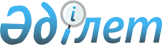 Об определении предельно допустимых уровней содержания никотина и смолистых веществ в курительных табачных изделиях, в том числе изделиях с нагреваемым табаком, табаком для кальяна, кальянной смеси, системе для нагрева табака, электронных системах потребления и жидкостей для нихПриказ Министра здравоохранения Республики Казахстан от 15 декабря 2020 года № ҚР ДСМ-277/2020. Зарегистрирован в Министерстве юстиции Республики Казахстан 20 декабря 2020 года № 21815
      В соответствии с пунктом 8 статьи 110 Кодекса Республики Казахстан от 7 июля 2020 года "О здоровье народа и системе здравоохранения" ПРИКАЗЫВАЮ:
      1. Определить:
      1) предельно допустимые уровни содержания никотина и смолистых веществ в курительных табачных изделиях согласно приложению 1 к настоящему приказу;
      2) предельно допустимые уровни содержания никотина и смолистых веществ в табаке для кальяна, кальянной смеси согласно приложению 2 к настоящему приказу; 
      3) предельно допустимые уровни содержания никотина и смолистых веществ в изделиях с нагреваемым табаком, в системе для нагрева табака, в электронных системах потребления и жидкостей для них согласно приложению 3 к настоящему приказу.
      2. Признать утратившим силу приказ Министра национальной экономики Республики Казахстан от 9 июня 2015 года № 424 "Об утверждении предельно допустимых уровней содержания никотина и смолистых веществ в табачных изделиях" (зарегистрирован в Реестре государственной регистрации нормативных правовых актов под № 11689, опубликован 03 августа 2015 года в Информационно-правовой системе "Әділет"). 
      3. Комитету санитарно-эпидемиологического контроля Министерства здравоохранения Республики Казахстан в установленном законодательством Республики Казахстан порядке обеспечить:
      1) государственную регистрацию настоящего приказа в Министерстве юстиции Республики Казахстан;
      2) размещение настоящего приказа на интернет-ресурсе Министерства здравоохранения Республики Казахстан;
      3) в течение десяти рабочих дней после государственной регистрации настоящего приказа в Министерстве юстиции Республики Казахстан представление в Юридический департамент Министерства здравоохранения Республики Казахстан сведений об исполнении мероприятий, предусмотренных подпунктами 1) и 2) настоящего пункта.
      4. Контроль за исполнением настоящего приказа возложить на курирующего вице-министра здравоохранения Республики Казахстан.
      5. Настоящий приказ вводится в действие по истечении двадцати одного календарного дня после дня его первого официального опубликования. Предельно допустимые уровни содержания никотина и смолистых веществ в курительных табачных изделиях
      * – определение показателя проводится в соответствии с стандартами, содержащими правила и методы исследований (испытаний) и измерений, в том числе правила отбора образцов, утвержденных Решением Коллегии Евразийской экономической комиссии от 26 января 2016 года № 9 "О перечне стандартов, содержащих правила и методы исследований (испытаний) и измерений, в том числе правила отбора образцов, необходимые для применения и исполнения требований технического регламента Таможенного союза "Технический регламент на табачную продукцию" (ТР ТС 035/2014) и осуществления оценки соответствия объектов технического регулирования". Предельно допустимые уровни содержания никотина и смолистых веществ табаке для кальяна и кальянной смеси
      * – значение показателя определяется после введения в действие стандарта, определяющего соответствующий метод определения, с учетом метрологических характеристик указанного метода определения и имеющихся научных исследований. Предельно допустимые уровни содержания никотина и смолистых веществ в изделиях с нагреваемым табаком, системе для нагрева табака, в электронных системах потребления и жидкостей для них
      * – значение показателя определяется после введения в действие стандарта, определяющего соответствующий метод определения, с учетом метрологических характеристик указанного метода определения и имеющихся научных исследований.
					© 2012. РГП на ПХВ «Институт законодательства и правовой информации Республики Казахстан» Министерства юстиции Республики Казахстан
				
      Министр здравоохранения 
Республики Казахстан 

А. Цой
Приложение 1 к приказу
Министр здравоохранения
Республики Казахстан
от 15 декабря 2020 года
№ ҚР ДСМ-277/2020
Вид изделия
Предельно допустимый уровень содержания никотина в дыме 1 единицы изделия, миллиграмм на сигарету
Предельно допустимый уровень содержания смолистых веществ в дыме 1 единицы изделия, миллиграмм на сигарету
Сигарета
1,0*
10*Приложение 2 к приказу
Министр здравоохранения
Республики Казахстан
от 15 декабря 2020 года
№ ҚР ДСМ-277/2020
Виды изделий
Предельно допустимый уровень содержания никотина в дыме, мг/см3
Предельно допустимый уровень содержания смолистых веществ в дыме, мг/см3
Табак для кальяна
1,0*
10*
Кальянная смесь
1,0*
10*Приложение 3 к приказу
Министр здравоохранения
Республики Казахстан
от 15 декабря 2020 года
№ ҚР ДСМ-277/2020
Виды изделий
Предельно допустимый уровень содержания никотина мг/см3
Предельно допустимый уровень содержания смолистых веществ мг/см3
Изделия с нагреваемым табаком
1,0*
10*
Жидкость для электронных систем потребления
1,0*
10*
Система для нагрева табака
1,0*
10*
Электронные системы потребления
1,0*
10*